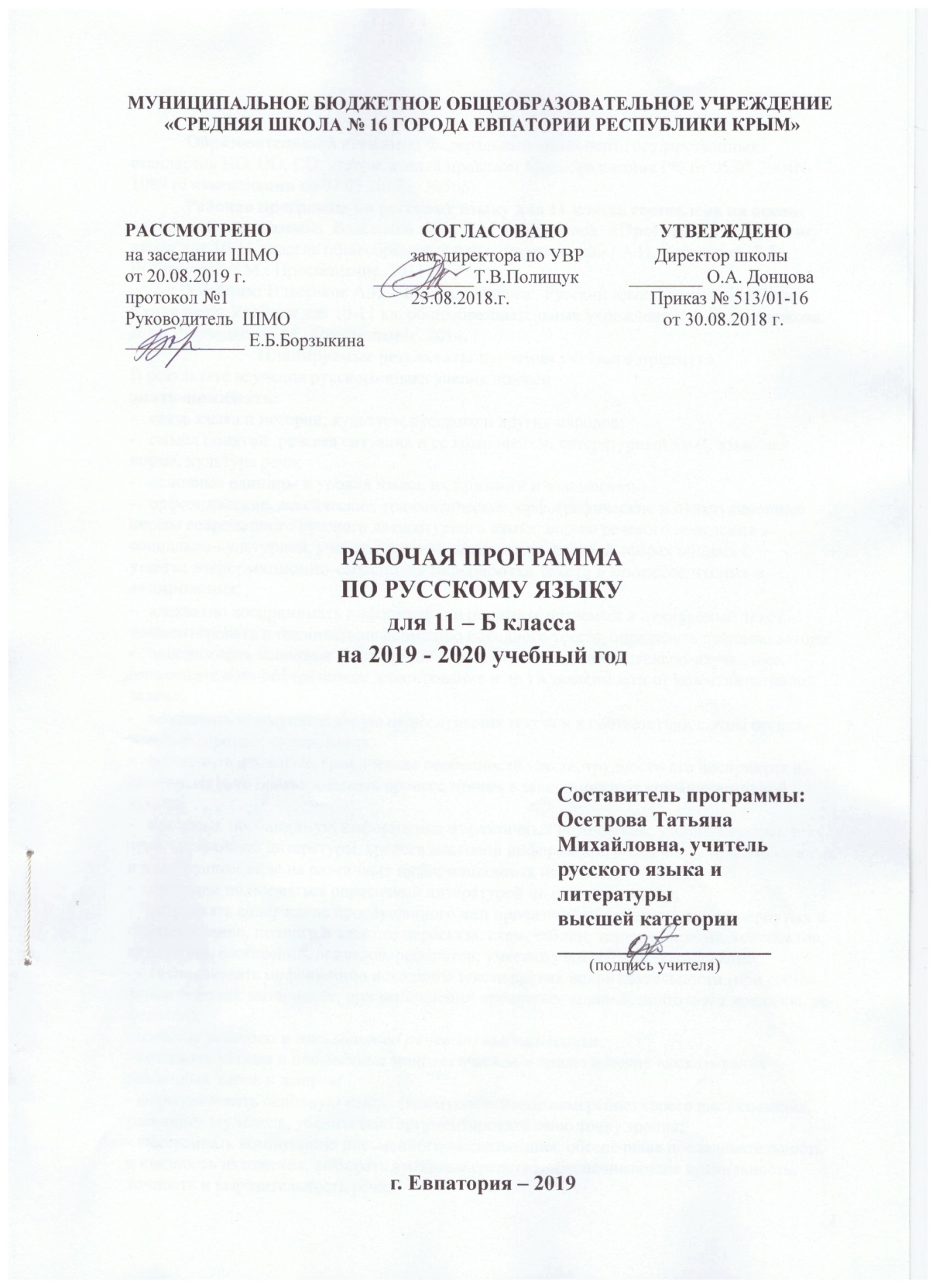        Образовательный стандарт: Федеральный компонент государственных стандартов НО, ОО, СО, утвержденный приказом Минобразования РФ от 05.03.2004№ 1089 (с изменениями на 07.06.2017 г. №506).            Рабочая программа по русскому языку для 11 класса составлена на основе авторской программы:  Власенков А.И., Л.М. Рыбченкова.  «Программы по русскому языку для 10-11 классов общеобразовательных учреждений» / А.И. Власенков, Л.М. Рыбченкова // М.: Просвещение, 2011 г.            Учебник: Власенков А.И., Л.М. Рыбченкова.  Русский язык: Грамматика. Текст. Стили речи: Учебник для 10-11 кл. общеобразовательных учреждений/ А.И. Власенкова, Л.М. Рыбченкова.- М.: Просвещение. 2014.Планируемые результаты изучения учебного предметаВ результате изучения русского языка ученик должен знать-понимать:-   связь языка и истории, культуры русского и других народов; -   смысл понятий: речевая ситуация и ее компоненты, литературный язык, языковая норма, культура речи; -   основные единицы и уровни языка, их признаки и взаимосвязь; -   орфоэпические, лексические, грамматические, орфографические и пунктуационные нормы современного русского литературного языка; нормы речевого поведения в социально-культурной, учебно-научной, официально-деловой сферах общения; уметь: информационно-смысловая переработка текста в процессе чтения и     аудирования: -   адекватно воспринимать информацию и понимать читаемый и аудируемый текст, комментировать и оценивать информацию исходного текста, определять позицию автора; -   использовать основные виды чтения (просмотровое, ознакомительно-изучающее, ознакомительно-реферативное, сканирование и др.) в зависимости от коммуникативной задачи; -   осознавать коммуникативную цель слушания текста и в соответствии с этим организовывать процесс аудирования; -   осознавать языковые, графические особенности текста, трудности его восприятия и самостоятельно организовывать процесс чтения в зависимости от коммуникативной задачи; -   извлекать необходимую информацию из различных источников: учебно-научных текстов, справочной литературы, средств массовой информации, в том числе представленных в электронном виде на различных информационных носителях; -   свободно пользоваться справочной литературой по русскому языку; -   передавать содержание прослушанного или прочитанного текста в виде развернутых и сжатых планов, полного и сжатого пересказа, схем, таблиц, тезисов, резюме, конспектов, аннотаций, сообщений, докладов, рефератов; уместно употреблять цитирование;   -   использовать информацию исходного текста других видов деятельности (при составлении рабочих материалов, при выполнении проектных заданий, подготовке докладов, рефератов); создание устного и письменного речевого высказывания: - создавать устные и письменные монологические и диалогические высказывания различных типов и жанров; - формулировать основную мысль (коммуникативное намерение) своего высказывания, развивать эту мысль, убедительно аргументировать свою точку зрения; - выстраивать композицию письменного высказывания, обеспечивая последовательность и связность изложения, выбирать языковые средства, обеспечивающие правильность, точность и выразительность речи; - высказывать свою позицию по вопросу, затронутому в прочитанном или прослушанном тексте, давать оценку художественным особенностям исходного текста; - владеть основными жанрами публицистики, создавать собственные письменные тексты проблемного характера на актуальные социально-культурные, нравственно-этические, социально-бытовые темы, использовать в собственной речи многообразие грамматических форм и лексическое богатство языка; - создавать устное высказывание на лингвистические темы; - владеть приемами редактирования текста, используя возможности лексической и - грамматической синонимии; - оценивать речевое высказывание с опорой на полученные речеведческие знания; анализ текста и языковых единиц: - проводить разные виды языкового разбора; - опознавать и анализировать языковые единицы с точки зрения правильности, точности и уместности их употребления; - анализировать тексты различных функциональных стилей и разновидностей языка с точки зрения содержания, структуры, стилевых особенностей, эффективности достижения поставленных коммуникативных задач и использования изобразительно-выразительных средств языка; соблюдение языковых норм и правил речевого поведения: - применять в практике речевого общения основные орфоэпические, лексические, - грамматические нормы современного русского литературного языка; - соблюдать в процессе письма изученные орфографические и пунктуационные нормы; - эффективно использовать языковые единицы в речи.СОДЕРЖАНИЕ УЧЕБНОГО ПРЕДМЕТАОбщие сведения о языке (1 ч).Литературный язык и язык художественной литературы. Функциональные стили речи (7ч).Научный стиль, сферы его использования, назначение. Основные признаки научного стиля.Разновидности научного стиля. Особенности научно - популярного подстиля речи.Основные жанры научного стиля. Виды лингвистических словарей.Официально-деловой стиль (6ч).Официально-деловой стиль, сфера его использования, назначение, основные признаки.Основные жанры официально-делового стиля. Форма и структура делового документа.Публицистический стиль (10ч).Признаки публицистического стиля. Жанры. Путевой очерк.Портретный очерк.Проблемный очерк.Публичное выступление.Овладение культурой публичной речи. Трудные вопросы орфографии и пунктуации.Анализ тестов.Язык художественной литературы (9ч).Язык художественной литературы и его отличия от других разновидностей современного русского языка.Основные признаки художественной речи.Использование изобразительно-выразительных средств в  художественной речи.Использование разных стилей в художественных произведений.  Подготовка к семинару.Культура письменного общения.Культура работы с текстами разных типов, стилей, жанров.Тип текста рассуждения.Разделы русской орфографии и основные принципы написания слов (11ч).Правописание корней разных частей речи.Правописание приставок разных частей речи.Правописание суффиксов разных частей речи.Правописание окончаний разных частей речи.Слитное, раздельное, дефисное написание слов.Трудные случаи написания Н и НН в разных частях речи.Трудные случаи написания НЕ и НИ с разными частями речи.     7.Синтаксис и пунктуация (15ч).Осложненное предложение.Односоставные и двусоставные предложения.Однородные и неоднородные определения.Тире между подлежащим и сказуемым.Синтаксическая синонимия. Обособленные члены предложения.Пунктуация как система правил правописания.Одиночные и парные знаки препинания.8.Повторение (9ч).Орфоэпические нормы.Фонетический анализ словаЛексические нормы.Морфологические нормы.Словообразовательный анализ слов.Комплексный анализ текста.Тематическое планированиеКалендарно-тематическое планирование№Наименование разделов и темКоличество часовКонтрольные работыКонтрольные работыКонтрольные работыКонтрольные работыРазвитие речи№Наименование разделов и темКоличество часовКонтрольная работаКонтрольный диктантИзложениеСочинениеРазвитие речи1Общие сведения о языке112Функциональные стили речи7123Официально деловой стиль6114Публицистический стиль101145Язык художественной литературы9116Разделы русской орфографии и основные принципы написания слов111127Синтаксис и пунктуация15128Повторение 9112Всего68322315            №                      №          ДатаДатаНаименование разделов, темПланФактПланФактНаименование разделов, тем                                             1. Общие сведения о языке  (1час).                                             1. Общие сведения о языке  (1час).                                             1. Общие сведения о языке  (1час).                                             1. Общие сведения о языке  (1час).                                             1. Общие сведения о языке  (1час).103.09Р.р. №1. Литературный язык и язык художественной литературы.                                            2.Функциональные стили речи  (7часов).                                            2.Функциональные стили речи  (7часов).                                            2.Функциональные стили речи  (7часов).                                            2.Функциональные стили речи  (7часов).                                            2.Функциональные стили речи  (7часов).206.09Научный стиль, сферы его использования, назначение.310.09Основные признаки научного стиля.413.09Особенности научно-популярного  подстиля речи. 517.09Основные жанры научного стиля. Виды лингвистических словарей.620.09Совершенствование культуры учебно-научного общения в устной и письменной форме.724.09Р.р. №2. Подготовка к написанию контрольного изложения лингвистического текста №1.827.09Р.р. №3. Написание контрольного изложения лингвистического текста №1.                                      3.Официально-деловой стиль (6часов).                                      3.Официально-деловой стиль (6часов).                                      3.Официально-деловой стиль (6часов).                                      3.Официально-деловой стиль (6часов).                                      3.Официально-деловой стиль (6часов).9.01.10Официально-деловой стиль, сфера его использования, назначение, основные признаки.1004.10Основные жанры официально-делового стиля. Форма и структура делового документа.1108.10Р.р. №4. Практическая работа по составлению официально-деловых текстов.1211.10Совершенствование культуры официально-делового общения в устной и письменной форме.  1315.10Контрольный диктант №1 с лексико-грамматическими заданиями.1418.10Анализ ошибок, допущенных в диктанте.                                           4.Публицистический стиль  (10часов).                                           4.Публицистический стиль  (10часов).                                           4.Публицистический стиль  (10часов).                                           4.Публицистический стиль  (10часов).                                           4.Публицистический стиль  (10часов).1522.10Публицистический стиль, сфера его использования, назначения, признаки.1625.10Средства эмоциональной выразительности в публицистическом стиле.1729.10Жанры публицистики. Очерк (путевой, портретный, проблемный), эссе.1808.11Дифференцированная контрольная работа №1 над одним из четырех жанров: путевым очерком, портретным очерком, проблемным очерком, эссе (по выбору учащихся, с использованием материалов учебника)1912.11Р.р. №5. Анализ контрольной работы.2015.11Устное публичное выступление. Доклад. Дискуссия. Ознакомление с правилами деловой дискуссии, с требованиями к ее участникам.2119.11Использование учащимися средств публицистического стиля в собственной речи.2222.11Р.р. №6. Подготовка к контрольному сочинению-рассуждению №1 по прочитанному тексту проблемного характера.2326.11Р.р. №7. Написание контрольного сочинения-рассуждения №1 по прочитанному тексту проблемного характера.2429.11Р.р. №8. Анализ контрольных сочинений-рассуждений.                                               5.Язык художественной литературы (9 часов).                                               5.Язык художественной литературы (9 часов).                                               5.Язык художественной литературы (9 часов).                                               5.Язык художественной литературы (9 часов).                                               5.Язык художественной литературы (9 часов).2503.12Общая характеристика художественного стиля (языка художественной литературы)2606.12Язык как первоэлемент художественной литературы, один из основных элементов структуры художественного произведения.2710.12Источники богатства и выразительности русской речи.2813.12Основные виды тропов, их использование мастерами художественного слова.2917.12Анализ художественно-языковой формы произведений русской классической и современной литературы, развитие на этой основе восприимчивости художественной формы, образных средств, эмоционального и эстетического содержания произведения.3020.12Использование разных стилей речи в художественных произведениях.3124.12Контрольная работа №2: анализ фрагмента художественного текста или анализ текста лирического произведения.3227.12Р.р. №9. Анализ контрольной работы.33Культура работы с текстами разных типов, стилей и жанров.Разделы русской орфографии и основные принципы написания слов (11часов).Разделы русской орфографии и основные принципы написания слов (11часов).Разделы русской орфографии и основные принципы написания слов (11часов).Разделы русской орфографии и основные принципы написания слов (11часов).Разделы русской орфографии и основные принципы написания слов (11часов).34 Правописание корней разных частей речи.35Правописание приставок разных частей речи. 36Правописание   суффиксов разных частей речи.37Правописание окончаний разных частей речи.38Слитное, раздельное написание  слов.39Р.р. № 10.  Подготовка к контрольному сочинению-рассуждению №2 на морально-этическую тему.40Р.р. № 11. Написание контрольного сочинения – рассуждения №2   на морально-этическую тему.41Дефисное написание  слов.42Трудные случаи написания н и нн в разных частях речи.43 Трудные случаи написания не и ни с разными частями речи. 44Контрольный диктант с лексико-грамматическими заданиями №2 по теме «Разделы русской орфографии и основные принципы написания слов».                                         7. Синтаксис и пунктуация  (15часов).                                         7. Синтаксис и пунктуация  (15часов).                                         7. Синтаксис и пунктуация  (15часов).                                         7. Синтаксис и пунктуация  (15часов).                                         7. Синтаксис и пунктуация  (15часов).45Обобщающее повторение синтаксиса.46Нормативное построение словосочетаний и предложений разных типов. Интонационное богатство русской речи.47Простое осложненное предложение. 48Односоставные и двусоставные предложения.49Однородные и неоднородные определения.50Тире между подлежащим и сказуемым.51Синтаксическая синонимия. 52Обособленные члены предложения.53Обособление сравнительного оборота.54Обособление определений-приложений.55Пунктуация как система правил правописания. 56Одиночные и парные знаки препинания.57Вариативность постановки знаков препинания. 58Р.р. №12. Подготовка к контрольному сочинению-рассуждению №3 на одну из тем (по выбору учащихся).59Р.р. №13.  Написание контрольного сочинения-рассуждения №3 на одну из тем (по выбору учащихся).8.Повторение (9часов).8.Повторение (9часов).8.Повторение (9часов).8.Повторение (9часов).8.Повторение (9часов).60Орфоэпические нормы. Лексические нормы.61Фонетический анализ слова.62Р.р. №14. Подготовка к написанию контрольного (сжатого) изложения №2 с элементами сочинения.63Р.р. №15.  Написание контрольного (сжатого) изложения №2 с элементами сочинения.64Морфологические нормы.65Словообразовательный анализ слов.66Итоговая контрольная работа №3 по теме «Повторение», включающая фонетический и словообразовательный разборы.67Анализ  контрольной работы.68Итоговый урок.  Систематизация  изученного.